Publicado en  el 16/09/2015 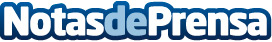 La AECC adjudica 6,7 millones de euros a proyectos en vanguardia de la investigaciónDatos de contacto:Nota de prensa publicada en: https://www.notasdeprensa.es/la-aecc-adjudica-67-millones-de-euros-a_1 Categorias: Medicina Solidaridad y cooperación http://www.notasdeprensa.es